В соответствии с Федеральным законом от 5 октября 2015 года № 285-ФЗ «О внесении изменений в отдельные законодательные акты Российской Федерации в части установления обязанностей лиц, замещающих государственные должности, и иных лиц сообщать о возникновении личной заинтересованности, которая приводит или может привести к конфликту интересов, и принимать меры по предотвращению или урегулированию конфликта интересов»п о с т а н о в л я ю:1.Внести изменения в постановление администрации Баговского сельского поселения от 22 августа 2013 года № 65«Об утверждении порядка размещения сведений о доходах, расходах, об имуществе и обязательствах имущественного характера муниципальных служащих администрации Баговского сельского поселения и предоставления этих сведений общероссийским средствам массовой информации для обнародования»:1)в пункте 2 подпункта г) исключить слово «,акций»;2)пункт 6 изложить в новой редакции:«6.Муниципальные служащие общего отдела администрации Баговского сельского поселения Мостовского района, обеспечивающие размещение сведений о доходах, расходах, об имуществе и обязательствах имущественного характера на официальном сайте сети «Интернет» и их представление общероссийским средствам массовой информации для опубликования, несут в соответствии с законодательством Российской Федерации ответственность за несоблюдение настоящего порядка, а также за разглашение сведений, отнесенных к государственной тайне или являющихся конфиденциальными, с соблюдением установленных законодательством Российской Федерации требований о защите персональных данных».3.Общему отделу администрации Баговского сельского поселения (Шиянова) обнародовать настоящее постановление и разместить на официальном сайте администрации Баговского сельского поселения в сети Интернет.4.Контроль за выполнением настоящего постановления оставляю за собой. 5.Постановление вступает в силу со дня его обнародования.Глава Баговскогосельского поселения                                                                  С.В.Высотков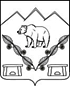 АДМИНИСТРАЦИЯ БАГОВСКОГО СЕЛЬСКОГО ПОСЕЛЕНИЯ МОСТОВСКОГО РАЙОНА ПОСТАНОВЛЕНИЕот ____________                                                               № 160ст-ца БаговскаяО внесении изменений в постановление администрации Баговского сельского поселения от 22 августа 2013 года № 65 «Об утверждении порядка размещения сведений о доходах, расходах, об имуществе и обязательствах имущественного характера муниципальных служащих администрации Баговского сельского поселения и предоставления этих сведений общероссийским средствам массовой информации для обнародования»